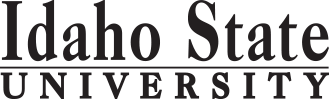                                                                                                                                                                                                 Form Revised 1.24.2018Course Subject and TitleCr. Min. Grade*GE, UU or UM**Sem. OfferedPrerequisiteCo RequisiteCo RequisiteCo RequisiteCo RequisiteSemester OneSemester OneSemester OneSemester OneSemester OneSemester OneSemester OneSemester OneSemester OneSemester OneGE Objective 1: ENGL 1101 English Composition3C-GEF, S, SuAppropriate placement scoreGE Objective 5: GEOL 1100 Dynamic Earth (lecture only) OR                   GEOL 1101 Physical Geology (lecture only)3C-GEF, S, SuGEOL 1110 Physical Geol for Scientists Lab1GEF, SGEOL 1100 or GEOL 1101                 GE Objective 3: Either  MATH 1170 or MATH 11604 or 3C-GEF, S, SuMATH 1147 or equivalent  (or MATH 1143)MATH 1147 or equivalent  (or MATH 1143)MATH 1147 or equivalent  (or MATH 1143)BIOL 1101 and BIOL 11101 L General Biology I4F, S, SuMATH 1108 or equivalentMATH 1108MATH 1108MATH 1108MATH 1108Free Electives0 or 1                                                                                            Total15Semester TwoSemester TwoSemester TwoSemester TwoSemester TwoSemester TwoSemester TwoSemester TwoSemester TwoSemester TwoGE Objective 1: ENGL 1102 Critical Reading and Writing3C-GEF, S, SuENGL 1101 or equivalentBIOL 1102 Biology and BIOL 1102L II4F, SBIOL 1101GE Objective 5: CHEM 1111 and 1111L General Chemistry I5GEF, S, SuMATH 1143  equivalentGE Objective 43GEF, S, Su                                                                                            Total15Semester ThreeSemester ThreeSemester ThreeSemester ThreeSemester ThreeSemester ThreeSemester ThreeSemester ThreeSemester ThreeSemester ThreeGE Objective 2:Principles of Speech3GEF, S, SuGEOL 3306 Environmental Geology3UMFGEOL 1100 or GEOL 1101GEOL 4403 Principles of GIS & GEOL 4403 L3UMF,SBIOL 2209 & BIOL 2209 L General Ecology & Lab4F,SBIOL 1101 and BIOL 1102GE Objective 63F,S, Su                                                                                             Total16Semester FourGEOL 4404 Advanced Geographic Information Systems3UMSGEOL 4403 & GEOL 4403 L or permission of instructorGEOL 4403 & GEOL 4403 L or permission of instructorGEOL 4403 & GEOL 4403 L or permission of instructorGEOL 4403 & GEOL 4403 L or permission of instructorGEOL 4408 Geo Technology Seminar2UMF,SGEOL 4403 & GEOL 4403 L or permission of InstructorGEOL 4403 & GEOL 4403 L or permission of InstructorGEOL 4403 & GEOL 4403 L or permission of InstructorGEOL 4403 & GEOL 4403 L or permission of InstructorGEOL 3315 Evolution of Earth’s Surface4GESGEOL 1100 or GEOL 1110, GEOL 1110GEOL 1100 or GEOL 1110, GEOL 1110GEOL 1100 or GEOL 1110, GEOL 1110GEOL 1100 or GEOL 1110, GEOL 1110GE Objective 7 or 83GEF,S, SuFree Electives3F,S, Su                                                                                             Total15Semester FiveGEOL 4407 GPS Applications in Research3UMFGEOL 4403MATH 3350 Statistical Methods3UMF,SMATH 1160 or MATH 1170GE Objective 63GEF,S, SuGE Objective 43GEF,S, SuFree Electives 3F,S, Su                                                                                              Total15Semester SixGEOL 4416 Global Environmental Change3UMASBIOL 2209 & GEOL 3306GEOL 4409 Remote Sensing3UMSRequires knowledge in computer operating systemsRequires knowledge in computer operating systemsRequires knowledge in computer operating systemsRequires knowledge in computer operating systemsSET A GEOL Electives1 - 3UMF,S,DSee CatalogGEOL 4427 Information Technology for GIS3UMSGEOL 4403 & GEOL 4403 L or permission of instructorGEOL 4403 & GEOL 4403 L or permission of instructorGEOL 4403 & GEOL 4403 L or permission of instructorGEOL 4403 & GEOL 4403 L or permission of instructorFree Electives3 - 5                                                                                              Total15Semester SevenGEOL 4428 Programming for GIS3UMFGEOL 4403 & GEOL 4403 LSET B GEOL Electives2 or 3UMAF,R2,DSee CatalogGE Objective 93GEF,S, SuFree Electives6 or 7F,S, Su                                                                                              Total                                        15Semester EightGEOL 4492 Earth and Environmental Systems Seminar1UMSJunior or senior standingSET C GEOL Electives2 - 4UMSee catalogSee CatalogFree Electives9 - 11F,S, Su                                                                                              Total                                              14*GE=General Education Objective, UU=Upper Division University, UM= Upper Division Major**See Course Schedule section of Course Policies page in the e-catalog (or input F, S, Su, etc.) *GE=General Education Objective, UU=Upper Division University, UM= Upper Division Major**See Course Schedule section of Course Policies page in the e-catalog (or input F, S, Su, etc.) *GE=General Education Objective, UU=Upper Division University, UM= Upper Division Major**See Course Schedule section of Course Policies page in the e-catalog (or input F, S, Su, etc.) *GE=General Education Objective, UU=Upper Division University, UM= Upper Division Major**See Course Schedule section of Course Policies page in the e-catalog (or input F, S, Su, etc.) *GE=General Education Objective, UU=Upper Division University, UM= Upper Division Major**See Course Schedule section of Course Policies page in the e-catalog (or input F, S, Su, etc.) *GE=General Education Objective, UU=Upper Division University, UM= Upper Division Major**See Course Schedule section of Course Policies page in the e-catalog (or input F, S, Su, etc.) *GE=General Education Objective, UU=Upper Division University, UM= Upper Division Major**See Course Schedule section of Course Policies page in the e-catalog (or input F, S, Su, etc.) *GE=General Education Objective, UU=Upper Division University, UM= Upper Division Major**See Course Schedule section of Course Policies page in the e-catalog (or input F, S, Su, etc.) *GE=General Education Objective, UU=Upper Division University, UM= Upper Division Major**See Course Schedule section of Course Policies page in the e-catalog (or input F, S, Su, etc.) *GE=General Education Objective, UU=Upper Division University, UM= Upper Division Major**See Course Schedule section of Course Policies page in the e-catalog (or input F, S, Su, etc.) 2018-2019 Major RequirementsCRGENERAL EDUCATION OBJECTIVESSatisfy Objectives 1,2,3,4,5,6 (7 or 8) and 9GENERAL EDUCATION OBJECTIVESSatisfy Objectives 1,2,3,4,5,6 (7 or 8) and 9GENERAL EDUCATION OBJECTIVESSatisfy Objectives 1,2,3,4,5,6 (7 or 8) and 9GENERAL EDUCATION OBJECTIVESSatisfy Objectives 1,2,3,4,5,6 (7 or 8) and 936  cr. min36  cr. minMAJOR REQUIREMENTS52 - 571. Written English  (6 cr. min)                                ENGL 11011. Written English  (6 cr. min)                                ENGL 11011. Written English  (6 cr. min)                                ENGL 11011. Written English  (6 cr. min)                                ENGL 110133Core Requirements27                                                                                    ENGL 1102                                                                                    ENGL 1102                                                                                    ENGL 1102                                                                                    ENGL 110233Either GEOL 1100  (no lab) OR GEOL 1101  (no lab)               (3 cr  counted in Obj. 5)Either GEOL 1100  (no lab) OR GEOL 1101  (no lab)               (3 cr  counted in Obj. 5)2. Spoken English   (3 cr. min)                               COMM 11012. Spoken English   (3 cr. min)                               COMM 11012. Spoken English   (3 cr. min)                               COMM 11012. Spoken English   (3 cr. min)                               COMM 110133GEOL 1110 Physical Geology for Scientists Lab13. Mathematics      (3 cr. min)      MATH 1160 or MATH 1170              3. Mathematics      (3 cr. min)      MATH 1160 or MATH 1170              3. Mathematics      (3 cr. min)      MATH 1160 or MATH 1170              3. Mathematics      (3 cr. min)      MATH 1160 or MATH 1170              3 or 43 or 4GEOL 3306 Environmental Geology 34. Humanities, Fine Arts, Foreign Lang.    (2 courses; 2 categories; 6 cr. min)4. Humanities, Fine Arts, Foreign Lang.    (2 courses; 2 categories; 6 cr. min)4. Humanities, Fine Arts, Foreign Lang.    (2 courses; 2 categories; 6 cr. min)4. Humanities, Fine Arts, Foreign Lang.    (2 courses; 2 categories; 6 cr. min)4. Humanities, Fine Arts, Foreign Lang.    (2 courses; 2 categories; 6 cr. min)4. Humanities, Fine Arts, Foreign Lang.    (2 courses; 2 categories; 6 cr. min)GEOL 3315 Evolution of the Earth's Surface 4GEOL 4403 Principles of GIS 3GEOL 4416 Global Environmental Change 35. Natural Sciences         (2 lectures-different course prefixes, 1 lab; 7 cr. min)5. Natural Sciences         (2 lectures-different course prefixes, 1 lab; 7 cr. min)5. Natural Sciences         (2 lectures-different course prefixes, 1 lab; 7 cr. min)5. Natural Sciences         (2 lectures-different course prefixes, 1 lab; 7 cr. min)5. Natural Sciences         (2 lectures-different course prefixes, 1 lab; 7 cr. min)5. Natural Sciences         (2 lectures-different course prefixes, 1 lab; 7 cr. min)GEOL 4492 Earth and Environmental Systems Seminar 1GEOL 1100 or GEOL 1101GEOL 1100 or GEOL 1101GEOL 1100 or GEOL 1101GEOL 1100 or GEOL 110133BIOL 1101 and 1101L Biology I and Lab4CHEM 1111 & CHEM 1111LCHEM 1111 & CHEM 1111LCHEM 1111 & CHEM 1111LCHEM 1111 & CHEM 1111L55BIOL 1102 and 1102L Biology II and Lab4BIOL 2209 and 2209L General Ecology and Lab46. Behavioral and Social Science        (2 courses-different prefixes; 6 cr. min)6. Behavioral and Social Science        (2 courses-different prefixes; 6 cr. min)6. Behavioral and Social Science        (2 courses-different prefixes; 6 cr. min)6. Behavioral and Social Science        (2 courses-different prefixes; 6 cr. min)6. Behavioral and Social Science        (2 courses-different prefixes; 6 cr. min)6. Behavioral and Social Science        (2 courses-different prefixes; 6 cr. min)CHEM 1111 and 1111L General Chemistry                    (5 cr counted in Objective 5)CHEM 1111 and 1111L General Chemistry                    (5 cr counted in Objective 5)Math 1160 Applied Calculus or 1170 Calculus I         (3-4 cr counted in Objective 3)Math 1160 Applied Calculus or 1170 Calculus I         (3-4 cr counted in Objective 3)BS Geospatial Systems Track25- 30One Course from EITHER Objective 7 OR  8                    (1course;  3 cr. min)One Course from EITHER Objective 7 OR  8                    (1course;  3 cr. min)One Course from EITHER Objective 7 OR  8                    (1course;  3 cr. min)One Course from EITHER Objective 7 OR  8                    (1course;  3 cr. min)One Course from EITHER Objective 7 OR  8                    (1course;  3 cr. min)One Course from EITHER Objective 7 OR  8                    (1course;  3 cr. min)Required Courses207. Critical Thinking7. Critical Thinking7. Critical Thinking7. Critical ThinkingGEOL 4404 Advanced Geographic Information Systems 38. Information Literacy   8. Information Literacy   8. Information Literacy   8. Information Literacy   GEOL 4407 GPS Applications in Research 39. Cultural Diversity                                                             (1 course;  3 cr. min)9. Cultural Diversity                                                             (1 course;  3 cr. min)9. Cultural Diversity                                                             (1 course;  3 cr. min)9. Cultural Diversity                                                             (1 course;  3 cr. min)9. Cultural Diversity                                                             (1 course;  3 cr. min)9. Cultural Diversity                                                             (1 course;  3 cr. min)GEOL 4408 GeoTechnology Seminar2GEOL 4409 Remote Sensing 3General Education Elective to reach 36 cr. min.                        (if necessary)General Education Elective to reach 36 cr. min.                        (if necessary)General Education Elective to reach 36 cr. min.                        (if necessary)General Education Elective to reach 36 cr. min.                        (if necessary)General Education Elective to reach 36 cr. min.                        (if necessary)General Education Elective to reach 36 cr. min.                        (if necessary)GEOL 4427 Information Technology for GIS3GEOL 4428 Programming for GIS3                                                                                          Total GE                                                                                          Total GE                                                                                          Total GE                                                                                          Total GE38 or 3938 or 39MATH 3350 Statistical Methods3Undergraduate Catalog and GE Objectives by Catalog Year Undergraduate Catalog and GE Objectives by Catalog Year Undergraduate Catalog and GE Objectives by Catalog Year Undergraduate Catalog and GE Objectives by Catalog Year Undergraduate Catalog and GE Objectives by Catalog Year Undergraduate Catalog and GE Objectives by Catalog Year SET A - select ONE course 1 -  3Undergraduate Catalog and GE Objectives by Catalog Year Undergraduate Catalog and GE Objectives by Catalog Year Undergraduate Catalog and GE Objectives by Catalog Year Undergraduate Catalog and GE Objectives by Catalog Year Undergraduate Catalog and GE Objectives by Catalog Year Undergraduate Catalog and GE Objectives by Catalog Year GEOL 4480 Special Topics in GISGEOL 4481 GeoTechnology InternshipGEOL 4482 Independent Problems and Studies in Geology1-31-31-3Set B - select ONE course2 - 3GEOL 4410 Science in American Society2HIST 4430 Global Environmental History3MAP Credit SummaryMAP Credit SummaryMAP Credit SummaryMAP Credit SummaryCRCRPOLS 4455 Environmental Politics and Policies3Major Major Major Major 52 - 5752 - 57Set C - select ONE  course, not used to satisfy other requirements2 - 4General Education General Education General Education General Education 38 or 3938 or 39GEOL 4410 Science in American Society2Free Electives to reach 120 creditsFree Electives to reach 120 creditsFree Electives to reach 120 creditsFree Electives to reach 120 credits24 - 3024 - 30GEOL/HIST 4471 Historical Geography of Idaho3                                                                                    TOTAL                                                                                    TOTAL                                                                                    TOTAL                                                                                    TOTAL120120GEOL 4430 Global Environmental. History 3Graduation Requirement Minimum Credit ChecklistGraduation Requirement Minimum Credit ChecklistGraduation Requirement Minimum Credit ChecklistConfirmedConfirmedConfirmedHIST 4432 U.S. Environmental History3Minimum 36 cr. General Education Objectives (15 cr. AAS)Minimum 36 cr. General Education Objectives (15 cr. AAS)Minimum 36 cr. General Education Objectives (15 cr. AAS)    Yes    Yes    YesHIST 4489 GIS for Social Science3Minimum 16 cr. Upper Division in Major (0 cr.  Associate)Minimum 16 cr. Upper Division in Major (0 cr.  Associate)Minimum 16 cr. Upper Division in Major (0 cr.  Associate)YesHIST 4490 /4490L Cartography  4Minimum 36 cr. Upper Division Overall (0 cr.  Associate)Minimum 36 cr. Upper Division Overall (0 cr.  Associate)Minimum 36 cr. Upper Division Overall (0 cr.  Associate)YesPOLS 4455 Environmental Politics and Policy3Minimum of 120 cr. Total (60 cr. Associate)Minimum of 120 cr. Total (60 cr. Associate)Minimum of 120 cr. Total (60 cr. Associate)YesPOLS 4466 Public Lands Policy3ANTH 4402 Ecological Anthropology3ECON 3352 Environmental Economics3PHIL 4455 Environmental Ethics3SOC 3335 Population and Environment3Advising NotesAdvising NotesMAP Completion Status (for internal use only)MAP Completion Status (for internal use only)MAP Completion Status (for internal use only)MAP Completion Status (for internal use only)MAP Completion Status (for internal use only)MAP Completion Status (for internal use only)Check prerequisites and term offered early on for Set C.Check prerequisites and term offered early on for Set C.DateDateDateDateDateEnglish 3307 Professional & Technical Writing, 3 cr, recommended.English 3307 Professional & Technical Writing, 3 cr, recommended.Department: CAA or COT:4.2.2018 SF jh4.2.2018 SF jh4.2.2018 SF jh4.2.2018 SF jh4.2.2018 SF jhRegistrar: 